Archivo Institucional de la Caja Mutual de los Empleados del Ministerio de EducaciónGUIA DEL ARCHIVO INSTITUCIONAL DE LA CAJA MUTUAL DE LOS EMPLEADOS DEL MINISTERIO DE EDUCACIÓNSan Salvador, 30 de Enero de 2015ARCHIVO  INSTITUCIONAL DE LA CAJA MUTUALAREA DE IDENTIFICACIÓNIdentificador  SV-CM  El Salvador – Caja Mutual1.2. Forma autorizada del nombre  Caja Mutual de los Empleados del Ministerio de Educación1.3. Forma paralela del nombre  CM1.4. Otras formas del nombre  Caja Mutual del MINED1.5. Tipo de institución que conserva los fondos de archivo  Archivo Institucional  Ciclo vital: Archivo de Gestión, Archivo Central, Periférico e Histórico.AREA DE CONTACTO2.1. Localización y dirección  Blvd. Dr. Héctor Silva, Calle Guadalupe # 156, Edificio Caja Mutual,   San Salvador, El Salvador.   http://www.cajamined.gob.sv/  2.2. Teléfono, fax, correo electrónico  Teléfono  PBX 2132-4100  Telefax 2132-4101  Correo Electrónico: info@cajamined.gob.sv2.3. Personas de contacto   Téc. Jorge Antonio Alarcón  Jefe de Archivo Institucional  Teléfono: 2132-4120  Licda. Cecilia Medina de Castro  Oficial de Información  Teléfono: 2132-4136AREA DE DESCRIPCIÓN3.1. Historia del Archivo La Caja Mutual fue fundada el 28 de Mayo de 1990, como Institución Autónoma de Derecho Público, con personería  jurídica y patrimonio propio.Se inició operaciones el mes de Septiembre del mismo año. Por medio de la administración, se realizo un traslado de expedientes de afiliados a los seguros de vida que administraba la Caja Mutual y que se encontraban en la unidad de archivo de Bienestar Magisterial. Una vez en poder de la Institución, los expedientes y la información contenida en ellos, se ordenó, clasificó y se ingresó en un Sistema de base de datos de asegurados, posteriormente los expedientes físicos se adecuaron de acuerdo a lineamientos archivísticos.En aquel entonces se instalo un archivo no tradicional en el área de afiliación con los expedientes ya modificados; no así en las otras unidades que iniciaron laborando con archivos periféricos el seis de Noviembre de 1990, cuando fue la apertura para atender a todos los docentes,  administrativos y pensionados del Ministerio de Educación.La entrada en vigencia de la Ley de Acceso a la Información Pública, nos obliga a crear un Sistema de Archivo Institucional que permita localizar con prontitud los datos documentales. En este aspecto, La Caja como institución constituida tiene los elementos necesarios para ofrecer un servicio e información oportuna. 3.2. Contexto  geográficoEl Archivo Institucional de la Caja Mutual, esta situado al sur poniente de  San Salvador en la Colonia Médica, Calle Guadalupe y Blvd. Dr. Héctor Silva, en un inmueble de cuatro niveles  adquirido en año  2005 e instalado en diciembre 2006.3.3. Atribuciones/fuentes legalesDecreto de Creación de la Caja Mutual de los Empleados del Ministerio de Educación. Decreto No. 498 del 17de mayo de 1990. Publicado en el Diario Oficial No. 213, Tomo 308, del 5 de septiembre de 1990.3.4. Estructura administrativa3.5. Gestión de documentos En el archivo institucional de la Caja Mutual, la gestión de los documentos es dinámica y fluida entre los diferentes archivos que lo conforman, (Archivo de Gestión, Archivo Periférico y Archivo Central) las transferencias en el Sistema de Archivo  Institucional se realiza de manera coordinada y eficiente promoviendo el orden y facilitando la consulta de documentos.3.6. EdificioEdificio Caja Mutual de los Empleados del Ministerio de Educación.3.7. Fondos y otras colecciones custodiadasLa clasificación del Archivo Institucional esta implementada de forma orgánica por basarse en el organigrama de la institución. El Archivo está organizado estructuralmente en dos  secciones, una activa y otra pasiva. La sección activa es aquella donde se resguardan los expedientes de los asegurados, esta documentación está clasificada en orden alfabético simple.La sección pasiva es clasificada en  orden  alfabético simple y cronológico, se resguardan en cajas especiales con su respectiva viñeta rotulada.   3.8. Instrumentos de descripción, guías y publicacionesCaja Mutual  de los Empleados del MINED, Guía del Archivo Institucional de la Caja Mutual.Cuadro de Clasificación de La Caja Mutual de los Empleados del Ministerio de EducaciónTablas de Plazos de Conservación de Documentos AREA DE ACCESO4.1. Horarios de apertura Apertura al público: lunes a viernes en horario de 8:30 am. a 4:30 pm. con receso de 12:30pm. a 1:10pm.Cerrado al público: sábado y domingo.Festivos: Semana Santa, 1 de mayo, 10 de mayo, 17 de junio, vacaciones agostinas, 15 de septiembre, 2 de noviembre y del 23 de diciembre al 02 de enero.4.2. Condiciones y requisitos para el  acceso a la informaciónEn la Oficina de Información y Respuesta se encuentra un área de atención a los usuarios y consulta de documentos. Para realizar una consulta se debe completar el formulario respectivo presentando un documento de identificación.4.3. Accesibilidad La entrada principal al Edificio de la Caja Mutual, en donde se encuentra el archivo Institucional, es sobre la calle Guadalupe y Blvd. Dr, Héctor  Silva en Colonia Médica, San Salvador. Para quienes se transportan en vehículo particular, se cuenta con parqueo para los usuarios.Se tiene accesibilidad para discapacitados.Rutas de buses que dan acceso a la institución: Rutas 22, 31, 9, 3, , microbús 11B AREA DE SERVICIOS5.1 Servicios de ayuda a la investigaciónEl archivo institucional ofrece  servicios de consulta de documentos, por medio de la Oficina de Información y Respuesta, en donde se ha habilitado un área para consulta de documentos. 5.2 Servicios de Reproducción5.3. Espacios públicos Dentro de las instalaciones de la Caja mutual se cuenta con baños (ambos sexos) para las personas que visitan y consultan.6.AREA DE CONTROL6.1. Identificador de la descripción  SV-CM6.2. Identificador de la institución  Caja Mutual de los Empleados del Ministerio de Educación.6.3. Reglas y/o convenciones  ISDIAH – Norma Internacional para la Descripción de Instituciones que Custodian Fondos de Archivo.6.4. Estado de elaboración  Descripción finalizada6.5. Nivel de detalle  Descripción completa6.6. Fechas de creación, revisión o eliminación  15-08-2012, 23/01/2013 (Actualización), 23/01/2014 (Actualización), 30/01/2015  (Actualización).6.7. Lengua (s) y escritura(s)  Español 6.9. Notas de mantenimiento  Téc. Jorge Antonio Alarcón Molina, Jefe de Archivo Institucional  Licda. Cecilia Medina de Castro, Oficial de Información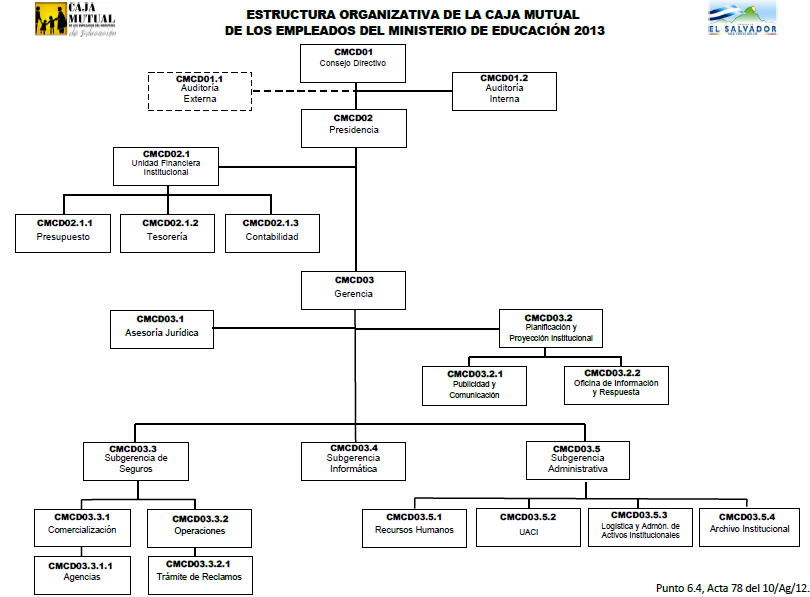 